Исх № 289 от 23.09.2021г.Ответ на разъяснение №286 от 23.09.2021г.  Данные позиции №2 Технического задания являются не действительными  по ГОСТу 27842-88. Просим считать действительным ГОСТ Р 58233-2018. Изменения внесены в техническое задание.Директор                                                     _________________/ Е.В.Ахметов 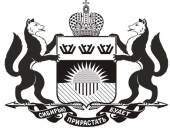 РОССИЙСКАЯ  ФЕДЕРАЦИЯ ТЮМЕНСКАЯ ОБЛАСТЬДЕПАРТАМЕНТ СОЦИАЛЬНОГО РАЗВИТИЯ АВТОНОМНОЕ СТАЦИОНАРНОЕ  УЧРЕЖДЕНИЕ  СОЦИАЛЬНОГО ОБСЛУЖИВАНИЯ  НАСЕЛЕНИЯ  ТЮМЕНСКОЙ ОБЛАСТИ«КУНЧУРСКИЙ ПСИХОНЕВРОЛОГИЧЕСКИЙ ИНТЕРНАТ»ул. Молодёжная, 16, п.Кунчур, Нижнетавдинский район, Тюменская область, 626034 ИНН 7219001329, КПП 721901001, ОГРН 1037200573794, ОКПО 33582922тел./факс 8(34533) 2-58-12, 2-58-07, e-mail:  kunchur@mail.ru